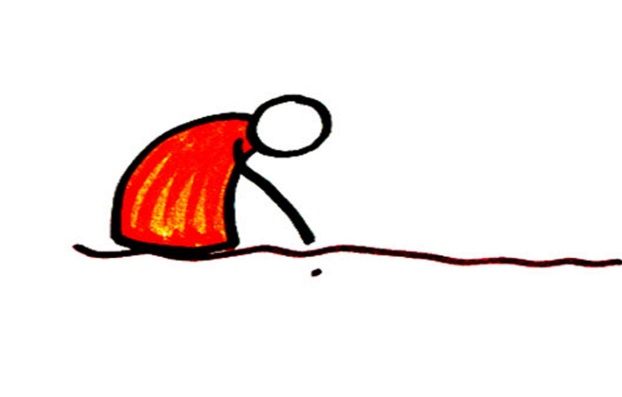 A farmer planted some tiny seeds in the ground and God sent the sun and the rain.~~~~~~~~~~~~~~~~~~~~~~~~~~~~~~~~~~First grew little roots……~~~~~~~~~~~~~~~~~~~~~~~~~~~~~~~~~~then grew little shoots    with some leaves…….~~~~~~~~~~~~~~~~~~~~~~~~~~~~~~~~~~then the plants grew bigger…~~~~~~~~~~~~~~~~~~~~~~~~~~~~~~~~~~         …….and bigger until….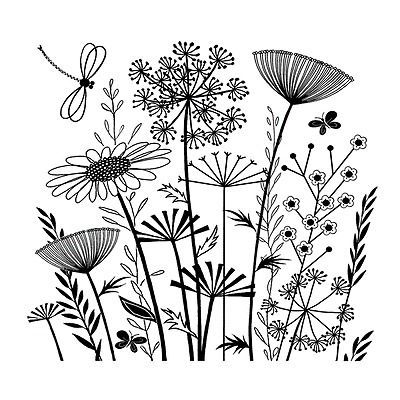 … there was a beautiful meadow of flowers, the birds, bees and butterflies came to sing and dance.    The little seeds grew and grew…  just like God’s    love for ME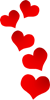 